Stoughton South Elementary School 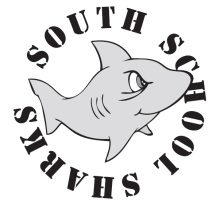 PTO AgendaFebruary 7, 2024Welcome, THANK YOUS &  IntroductionsApproval of January meeting minutesUpcoming at the South 2.14 Valentines Day*2.14 School Council Meeting @3pm, Open to the Public2.15 Bingo Social*2.16 South Red Sox Game Ticket Deadline2.18 South Bruins Game (Tickets Still Available)2.19-2.23 Feb Vacation2.22 TAW Planning Committee Zoom Meeting @8pm*3.1 Popcorn 🍿 Friday3.5-3.7 Book Fair*3.6 PTO Meeting3.7 Early Release, PTC & Chateau Dining 4$Old Business TY Volunteers, PP TY Notes Complete! TY PTO, National Puzzle Day Supplies & Sharks & Minnows Jars!Classroom Reps Reminder - Fav Things File, Please Share!Anniversaries MilestonesGlass Plaques, Order On Hold, Waiting for Final ListNew Business National School Counseling Week, PTO FB & GiftNew School InfoYes vs No votes… Why does it impact you? Who needs to know?SPS / Jeff P will be posting, please read and share!Teacher’s Valentines*PTO Supplied Make Your Own Heart kits…Ms. Cohen-Hearts & Allison R.-Decorating & Katie N.-BakingPTO Superintendent Meeting, 2/15 …Questions/Concerns?Black Top UpdateTheater Program Needs More Lights (5x500), Vote Needed!Read Across America, PTO Donated Supplies!TAW, Collecting Committee Volunteers*Committee Volunteer Sign-UpBalloon Fairy - Contacted to Secure TAW (& 5th Grade)5Th Grade Moving On Ceremony* (6/13/24, Date may change)Beth LetterioBudget Notes, Profit & Loss as of 1/31/24Teacher Grant, Popcorn Friday, Textile Bin, Fall Sharking, Winter School Store, Field Trips, etc.OtherWebsite, Updated!Sponsor Links from DonorsGet Personal with your PTOSouth Community Red Sox TicketsFlyers Out & Shared Online, 2/16 DeadlineSchool Front SignNew Letters & Envelopes, Ordered, Received & Put to use!Winter School Store, Event RecapBeth LetterioOngoing Fundraiser Reminders:Sharking (Will resume in the Spring) Textile Bin (Paid by weight!)Staples CONNECTWalmart SPARKS (?)Jola TuckAmazon Classroom Wish ListsSubmit to AllieReddington@gmail.comPot of Gold Challenge New Medallions & Coin Bags, Ordered & Received“1st Day” Fundraiser Option, for Next Summer/Fall (Idea Introduction only, for now)Fun RunStaff Fun Run T-shirts, Orders SubmittedStudent FR T-Shirts, Sponsorship Solicitation BeginsGot a Business?Student T-Shirt Forms, Please Complete & Return ASAP!!Green (K), Blue (1), Red (2), Gold (3), Orange (4), Gray (5), Black (Staff)Cultural Night* (What would it take to make this happen?)Whale Exhibit, Spring (Do we have the $, Can we find a date or two?)South Bingo Social*Erin Foley, volunteers needed!Garden Box & Compost ProjectMrs. Doherty & Ms. Gabriels Membership UpdateBook Fair*Signage is up!Other*Volunteer(s) Needed>> Next Meeting - March 6, 2024 <<Allison Reddington (President) & Kasey DiBiasio (VP)Jola Tuck (Treasurer)Melanie DiBiasio (Secretary)Abby Eustis & Jenney Ivaldi (Fundraising Chairs)Nancy Nunez (Cultural Enrichment Chair)Tiffany White (Membership Chair)Mr. Dore, Mrs. Shute & Ms. Guay (Admins & Staff)